Управление образования администрации Княгининского районаМуниципальное бюджетное образовательное учреждениедополнительного образования детейДом детского творчестваРайонный семинарПровела:Татьяна Валерьевна Шанина,зам. директора поучебно-воспитательной работеМБОУ ДОД Дома детского творчестваг. Княгинино6 ноября .СЛАЙД 1Государство заинтересовано в качественном реформировании дополнительного образования, о чем свидетельствует нормативно-правовое сопровождение развития системы дополнительного образования.СЛАЙД 2 Нормативно-правовая базаДля организации дополнительного образования детей значим целый ряд принятых документов:ФЗ «Об образовании в Российской Федерации» от 29.12.2012 № 273-ФЗ ст.2  п.14 Дополнительное образование (ДО) - это вид образования, который направлен на всестороннее удовлетворение образовательных потребностей человека в интеллектуальном, духовно-нравственном, физическом и (или) профессиональном совершенствовании и не сопровождается повышением уровня образования (273-ФЗ, гл. 1, ст. 2, п. 14).ст.23 п. 3.1Организация дополнительного образования (ОДО) - образовательная организация, осуществляющая в качестве основной цели ее деятельности образовательную деятельность по дополнительным общеобразовательным программам (273-ФЗ, гл. 3, ст. 23, п. 3.1).ст.2 п. 9 Образовательная программа - комплекс основных характеристик образования (объем, содержание, планируемые результаты), организационно- педагогических условий и в случаях, предусмотренных настоящим Федеральным законом, форм аттестации, который представлен в виде учебного плана, календарного учебного графика, рабочих программ учебных предметов, курсов, дисциплин (модулей), иных компонентов, а также оценочных и методических материалов (273-Ф3, гл. 1, ст. 2, п. 9).СЛАЙД 3 Виды программыст.12 п. 4 К дополнительным образовательным программам относятся:1) дополнительные общеобразовательные программы - дополнительные общеразвивающие программы, дополнительные предпрофессиональные программы;2) дополнительные профессиональные программы - программы повышения квалификации, программы профессиональной переподготовки. СЛАЙД 2 Нормативно-правовая база ст. 75 п. 1-41. Дополнительное образование детей и взрослых направлено на формирование и развитие творческих способностей детей и взрослых, удовлетворение их индивидуальных потребностей в интеллектуальном, нравственном и физическом совершенствовании, формирование культуры здорового и безопасного образа жизни, укрепление здоровья, а также на организацию их свободного времени. Дополнительное образование детей обеспечивает их адаптацию к жизни в обществе, профессиональную ориентацию, а также выявление и поддержку детей, проявивших выдающиеся способности. Дополнительные общеобразовательные программы для детей должны учитывать возрастные и индивидуальные особенности детей.2. Дополнительные общеобразовательные программы подразделяются на общеразвивающие и предпрофессиональные программы. Дополнительные общеразвивающие программы реализуются как для детей, так и для взрослых. Дополнительные предпрофессиональные программы в сфере искусств, физической культуры и спорта реализуются для детей.3. К освоению дополнительных общеобразовательных программ допускаются любые лица без предъявления требований к уровню образования, если иное не обусловлено спецификой реализуемой образовательной программы.4. Содержание дополнительных общеразвивающих программ и сроки обучения по ним определяются образовательной программой, разработанной и утвержденной организацией, осуществляющей образовательную деятельность. Содержание дополнительных предпрофессиональных программ определяется образовательной программой, разработанной и утвержденной организацией, осуществляющей образовательную деятельность, в соответствии с федеральными государственными требованиями.СЛАЙД 4 Нормативно-правовая базаГосударственная концепция развития дополнительного образования от 4.09.2014 № 1726-рСанитарно-эпидемиологические требования к устройству, содержанию и организации режима работы образовательных организаций дополнительного образования детей СанПиН 2.4.4.3172-14  Постановление Главного гос. санитарного врача РФ от 04.07.2014 № 41Порядок организации и осуществления образовательной деятельности по дополнительным общеобразовательным программам  Приказ Министерства образования и науки РФ от 29.08.2013 № 1008Методические рекомендации по разработке образовательной программы образовательной организации дополнительного образования Письмо Министерства образования Нижегородской области от     30.05.2014 № 316-01-100-1674/14СЛАЙД 5 Приказ  МОНО РФ от 29.08.2013 №1008 
"Об утверждении Порядка организации и осуществления образовательной деятельности по дополнительным общеобразовательным программам" (далее – Порядок)Рассмотрим Приказ  МОНО РФ от 29.08.2013 №1008 
"Об утверждении Порядка организации и осуществления образовательной деятельности по дополнительным общеобразовательным программам" (далее – Порядок)  п.1. Порядок организации и осуществления образовательной деятельности по дополнительным общеобразовательным программам  регулирует организацию и осуществление образовательной деятельности по дополнительным общеобразовательным программам, в том числе особенности организации образовательной деятельности для учащихся с ограниченными возможностями здоровья, детей-инвалидов и инвалидов.п.2. Настоящий Порядок является обязательным для организаций, осуществляющих образовательную деятельность и реализующих дополнительные общеобразовательные программы (дополнительные общеразвивающие программы и дополнительные предпрофессиональные программы).СЛАЙД 6 Порядокп.3.Образовательная деятельность по дополнительным общеобразовательным программам должна быть направлена на (задачи):формирование и развитие творческих способностей учащихся;удовлетворение индивидуальных потребностей учащихся в интеллектуальном, художественно-эстетическом, нравственном и интеллектуальном развитии, а также в занятиях физической культурой и спортом;формирование культуры здорового и безопасного образа жизни, укрепление здоровья учащихся;обеспечение духовно-нравственного, гражданско-патриотического, военно-патриотического, трудового воспитания учащихся;выявление, развитие и поддержку талантливых учащихся, а также лиц, проявивших выдающиеся способности;профессиональную ориентацию учащихся;создание и обеспечение необходимых условий для личностного развития, укрепление здоровья, профессионального самоопределения и творческого труда учащихся;подготовку спортивного резерва и спортсменов высокого класса в соответствии с федеральными стандартами спортивной подготовки, в том числе из числа учащихся с ограниченными возможностями здоровья, детей-инвалидов и инвалидов;социализацию и адаптацию учащихся к жизни в обществе;формирование общей культуры учащихся.СЛАЙД 7 Порядокп.5. Содержание дополнительных общеразвивающих программ и сроки обучения по ним определяются образовательной программой, разработанной и утвержденной организацией, осуществляющей образовательную деятельность. п.6.Организации, осуществляющие образовательную деятельность, реализуют дополнительные общеобразовательные программы в течение всего календарного года, включая каникулярное время.п.7.Организации, осуществляющие образовательную деятельность, организуют образовательный процесс в соответствии с индивидуальными учебными планами в объединениях по интересам, сформированных в группы учащихся одного возраста или разных возрастных категорий (разновозрастные группы), являющиеся основным составом объединения (например, только клубы, секции, кружки, лаборатории, студии, оркестры, творческие коллективы, ансамбли, театры) (далее - объединения), а также индивидуально.СЛАЙД 8 Порядок9. Занятия в объединениях могут проводиться по дополнительным общеобразовательным программам различной направленности (только технической, естественнонаучной, физкультурно-спортивной, художественной, туристско-краеведческой, социально-педагогической).Занятия в объединениях могут проводиться по группам, индивидуально или всем составом объединения.Допускается сочетание различных форм получения образования и форм обучения (очная, заочная).Каждый учащийся имеет право заниматься в нескольких объединениях, менять их.10. При реализации дополнительных общеобразовательных программ используются различные образовательные технологии, в том числе дистанционные образовательные технологии, электронное обучение.СЛАЙД 9 Порядок11. Организации, осуществляющие образовательную деятельность, ежегодно обновляют дополнительные общеобразовательные программы с учетом развития науки, техники, культуры, экономики, технологий и социальной сферы.14. При реализации дополнительных общеобразовательных программ организации, осуществляющие образовательную деятельность, могут организовывать и проводить массовые мероприятия, создавать необходимые условия для совместного труда и (или) отдыха учащихся, родителей (законных представителей).15. В работе объединений при наличии условий и согласия руководителя объединения могут участвовать совместно с несовершеннолетними учащимися их родители (законные представители) без включения в основной состав.СЛАЙД 10 Порядок17. Организации, осуществляющие образовательную деятельность, определяют формы аудиторных занятий, а также формы, порядок и периодичность проведения промежуточной аттестации учащихся.ст.28 п.10 ФЗ-273 - осуществление организацией текущего контроля успеваемости и промежуточной аттестации обучающихся, установление их форм, периодичности и порядка проведенияст.28 п.11 ФЗ-273 – организация ведет индивидуальный учет результатов освоения обучающимися образовательных программ, а также хранение в архивах информации об этих результатах на бумажных и (или) электронных носителях.СЛАЙД 11 Образовательная программа ФЗ-273, ст.2 п.9Образовательная программа - комплекс основных характеристик образования (объем, содержание, планируемые результаты), организационно- педагогических условий и в случаях, предусмотренных настоящим Федеральным законом, форм аттестации, который представлен в виде учебного плана, календарного учебного графика, рабочих программ учебных предметов, курсов, дисциплин (модулей), иных компонентов, а также оценочных и методических материалов (273-Ф3, гл. 1, ст. 2, п. 9).СЛАЙД 12 Структурные элементы дополнительной
общеобразовательной программыСтруктурные элементы дополнительной
общеобразовательной программы:1.Титульный лист.2. Оглавление3. Пояснительную записку.4. Содержание программы.5. Учебный план (см. ст.2 п.9, п.22; ст.47 п.5 ФЗ-273).6. Календарный учебный график (см. ст.2 п.9; ст.47 п.5 ФЗ-273). 7. Рабочая программа модуля (курса, предмета дисциплины) (см. ст.2 п.9; ст.47 п.5 ФЗ-273). 8. Оценочные материалы (см. ст.2 п.9; ст.47 п.5 ФЗ-273). 9. Методические материалы (см. ст.2 п.9; п.5 ст.47 ФЗ-273).10. Список литературы.СЛАЙД 13 Титульный лист1.Титульный листСЛАЙД 14 Информационная карта программы. Оглавление программы  Информационная карта программы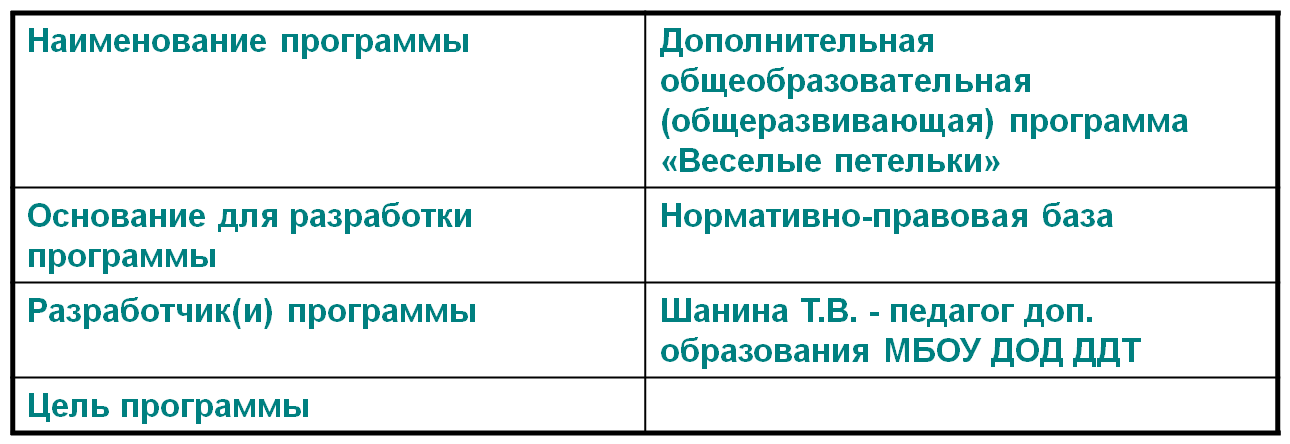 2. Оглавление программыПояснительная записка………………….....4Содержание программы…………………….6………………………………………………………СЛАЙД 15 Пояснительная записка3. Пояснительная запискаАктуальность программыОбоснование необходимости разработки программы в образовательный процессПравовые основы деятельности (перечень нормативных актов федерального, регионального уровня и уровня ОО) Новизна программыВводная дополнительная информация, касающаяся данного вида деятельностиНаправленность дополнительной общеобразовательной программыСЛАЙД 16 Содержание программы4. Содержание программыКонцептуальные основы (подходы и принципы деятельности)Особенности программы:    - описание методов и технологий преподавания;    - особенности организации образовательного процесса (организация обучения на добровольных началах; комфортный, неформальный характер психологической атмосферы; возможность сочетать различные направления и формы занятий с учетом свободного времени и др.);    - формы проведения занятий (лекции, беседы, встречи, дискуссии, экскурсии, игры, праздники, викторины, выставки, концерты, лабораторные, практические работы и др.);    - формы обучения (очная, заочная).   - уровни освоения программы: краткосрочный (ознакомительный ) - до 1 года (36, 72 часа); базовый (основной) – до 3 лет и углубленный – до 5 лет.Цель и задачи.Направленность программы;Сроки реализации программы;Возраст детей, участвующих в реализации программы.СЛАЙД 17 Содержание программыКраткие сведения о коллективе    - статус, вид группы (профильная, комплексная, экспериментальная);    - состав группы (постоянный, переменный);    - особенности набора детей (свободный, виды входного тестирования: прослушивание, собеседование и др.; мед. заключение о состоянии здоровья ребенка; прием в течение уч. года-формы приема );     - форма занятий (индивидуальные, групповые, всем составом);    - количество обучающихся (общее и по годам обучения);    -возрастные и психолого-педагогические особенности (если дети посещают объединение с 9 лет и до 14 лет, то описываем возр. особенности и мл.шк. и среднего школьного возраста).СЛАЙД 18 Содержание программыРежим занятий    - общее число часов в год – 144 (216) час.;    - число часов в неделю - 4 (6)час.;    - число занятий в неделю (2 (3) занятия в неделю по 2 часа).Организационно-педагогические условия    - характеристика педагога(ов) (образование, квалификация и др.);    - штатный работник (совместитель);Условия реализации  программы – материально-техническое обеспечение программы- сведения о помещении;  - перечень оборудования, технических средств обучения, инструментов, материалов. СЛАЙД 19 Содержание программы  Планируемые результаты     Ожидаемые результатытребования к знаниям и умениям (по окончании первого (второго и т.д.) года обучения и (реализации программы) учащиеся должна знать…., уметь….)личностные качества, которые могут быть развиты у детей в результате занятий (волевые качества, память, внимание,  и др.)СЛАЙД 20 Учебный план5. Учебный план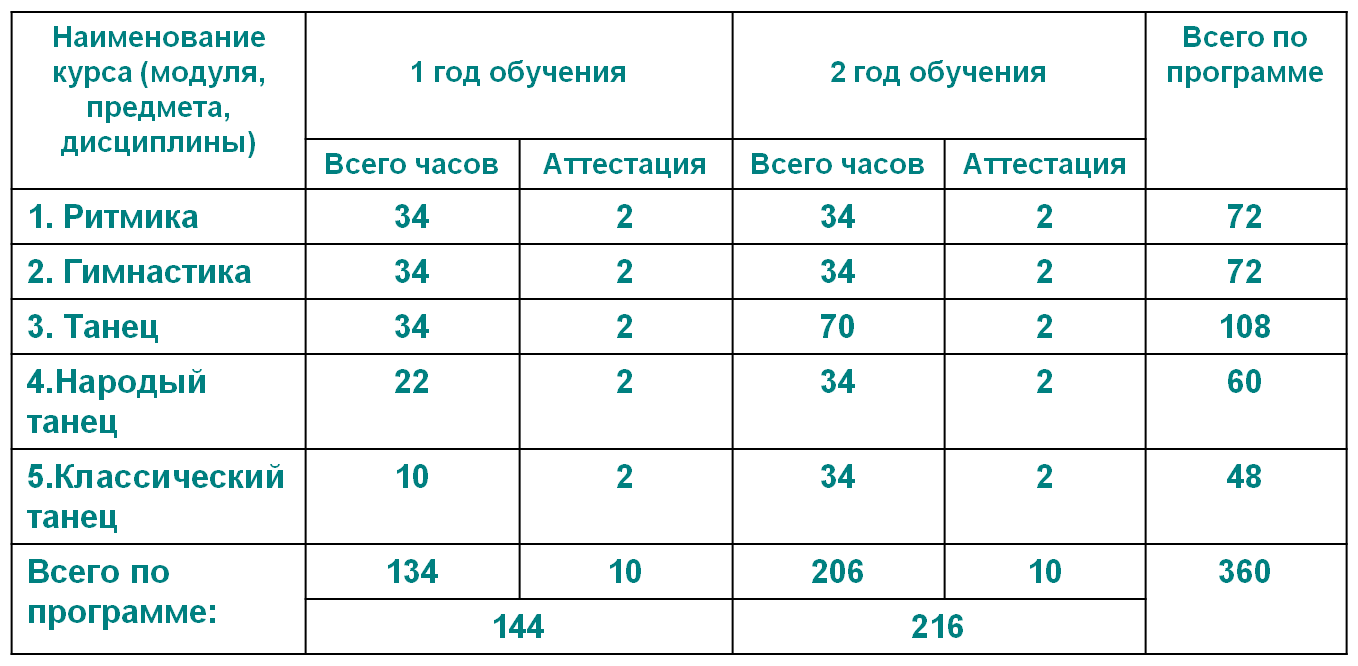 СЛАЙД 21 Календарный учебный график6. Календарный учебный графикСЛАЙД 22 Рабочая программа7. Рабочая программа 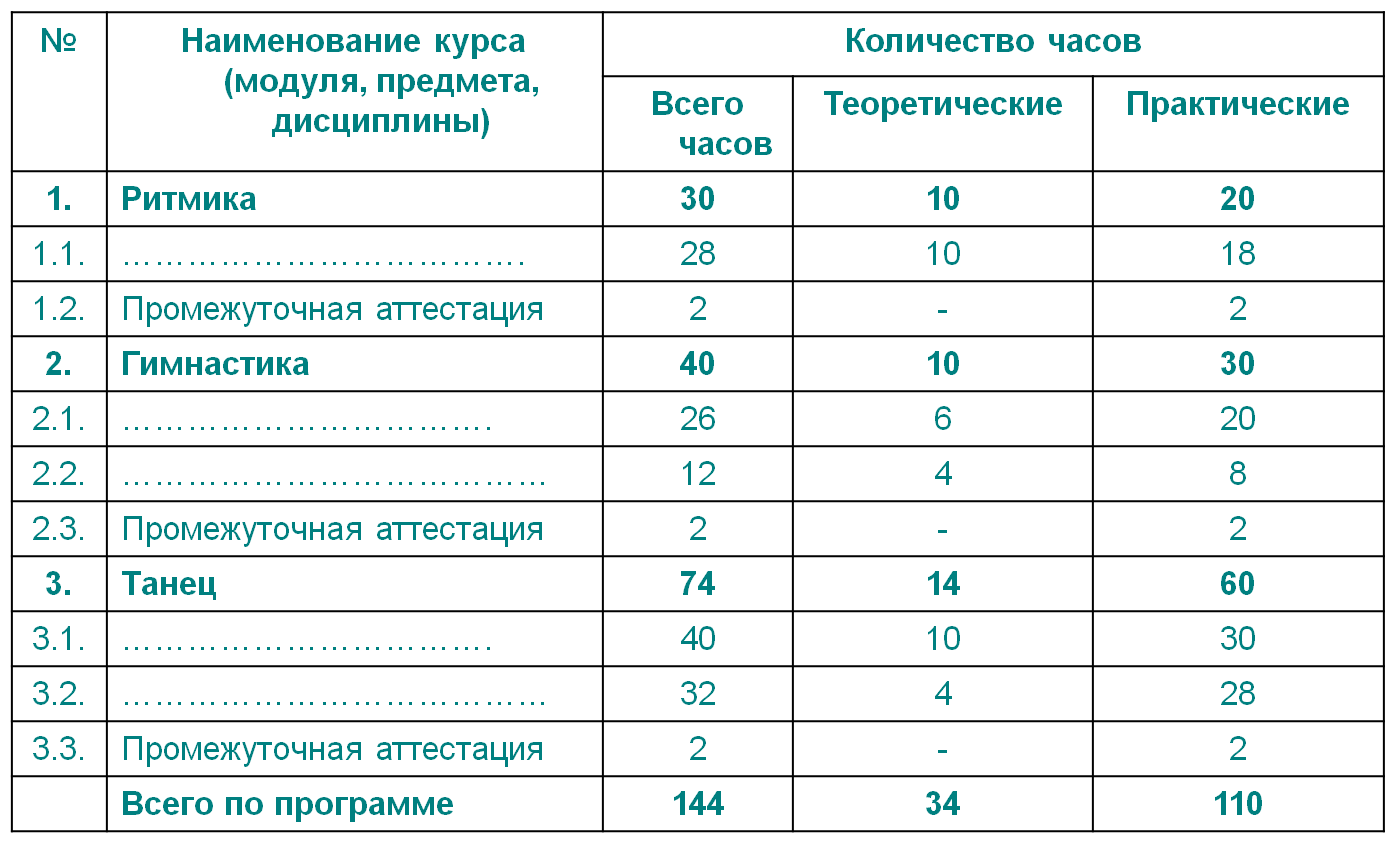 СЛАЙД 23 Методический материал8. Методический материалРазработки педагога для обеспечения     образовательного процесса: планы, конспекты, сценарии, сборники упражнений и др. Разработки педагога для проведения занятий:     схемы, таблицы, раздаточный материал, стенды и др.Разработка метод. рекомендаций, памяток, инструкций и др.Описание форм, методов, приемов организации учебно-воспитательного процессаматериал для организации контроля усвоения учащимися учебного материала: тесты, анкеты, вопросники, контрольные упражнения, методики, творческие отчеты по программе, графики, диаграммы и т.д.СЛАЙД 24 Оценочный материал9. Оценочный материалСистема оценки качества реализации программы Виды, формы, методы, цель, содержание контроля Критерии оценки Периодичность проверки образовательных результатов и личностных качеств учащихсяФормы фиксации результатовСЛАЙД 25 Оценочный материал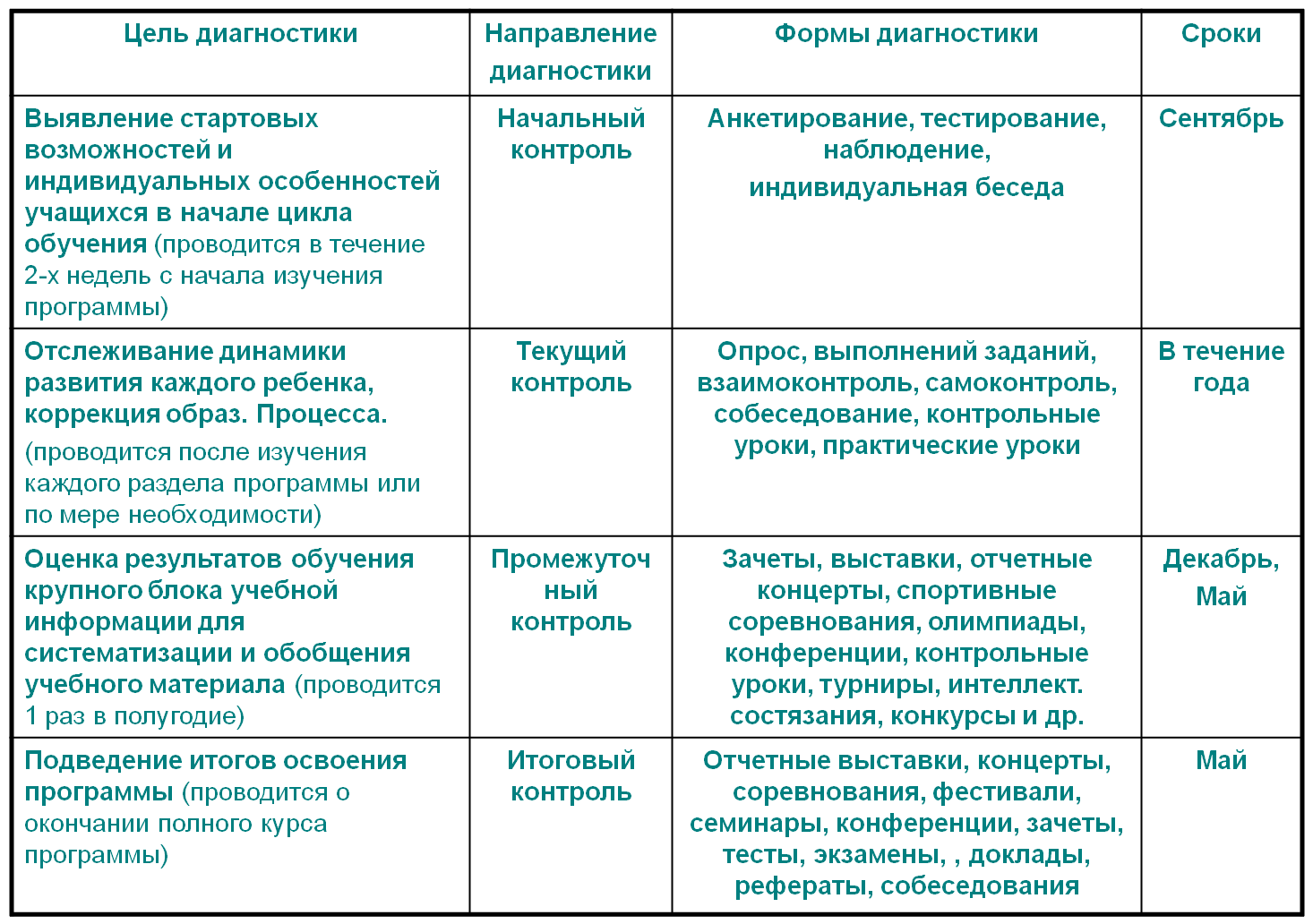 СЛАЙД 26 Оценочный материалВ Уставе ДДТ прописано: освоение ДОП предусматривает проведение промежуточной (1 раз в полугодие) и итоговой (по окончании полного курса ДОП) аттестации обучающихся в форме только отчетных выставок, концертов, соревнований, фестивалей, семинаров, конференций, зачетов, тестов, экзаменов, докладов, рефератов, собеседований.Результат промежуточной аттестации устанавливается в соответствии со следующей системой оценок:Низкий уровеньСредний уровеньВысокий уровень   Итоги проведения промежуточной аттестации отражаются в «Протоколе промежуточной аттестации обучающихся детского объединения»СЛАЙД 27 Оценочный материалКритерии оценки по уровням 1  Знание теории (показатели ЗУНов) Высокий (5 бал.): дается полный ответ на поставленный вопрос Средний(4 бал.): знание в основном теоретического материала, допускаются незначител. ошибки      Низкий(3 бал.):    ответы на вопросы не даются 2.  Выполнение практических заданий Высокий:       правильное выполнение задания полностью Средний:        выполнение работы с незначительными ошибками Низкий:           задание не выполнено 3. Оценка выполненных зачетных работ Высокий:         работы соответствуют всем разработанным критериям Средний:         работы в основном соответствуют разработанным критериям   Низкий:            работы не соответствуют разработанным критериям или не выполнены Критерии оценки за выполненные работы: Эстетичность                          ОригинальностьАккуратность                          ПравильностьСЛАЙД 28 Оценочный материалФормы фиксирования результатов учащихся:Дневник педагогических наблюденийДневник самоконтроляДиагностические карты Зачетные и личные учебные книжкиЦветопись Табель развитияПапка достиженийТворческий программыЛичная творческая картаКарта наблюденияДиаграмма и график успеваемости, круговая диагностическая карта СЛАЙД 29 Оценочный материалВ Приложении должен быть материал по всем видам аттестации (контроля):текст анкет, опросов, тестов, заданий с правильными ответамикритерии оценокСЛАЙД 30 Список литературы10. Список литературыЛитература, используемая при написании программы:    - нормативные документы    - печатные издания, книги    - ссылки интернетаЛитература для педагоговЛитература для детей СЛАЙД 31 Программа должна быть пронумерована (на титульном листе номер страницы не ставится)Все часы программы должны быть полностью проведеныВ связи с отсутствием педагога занятие переносится на другой любой день (оформляется приказ директора)